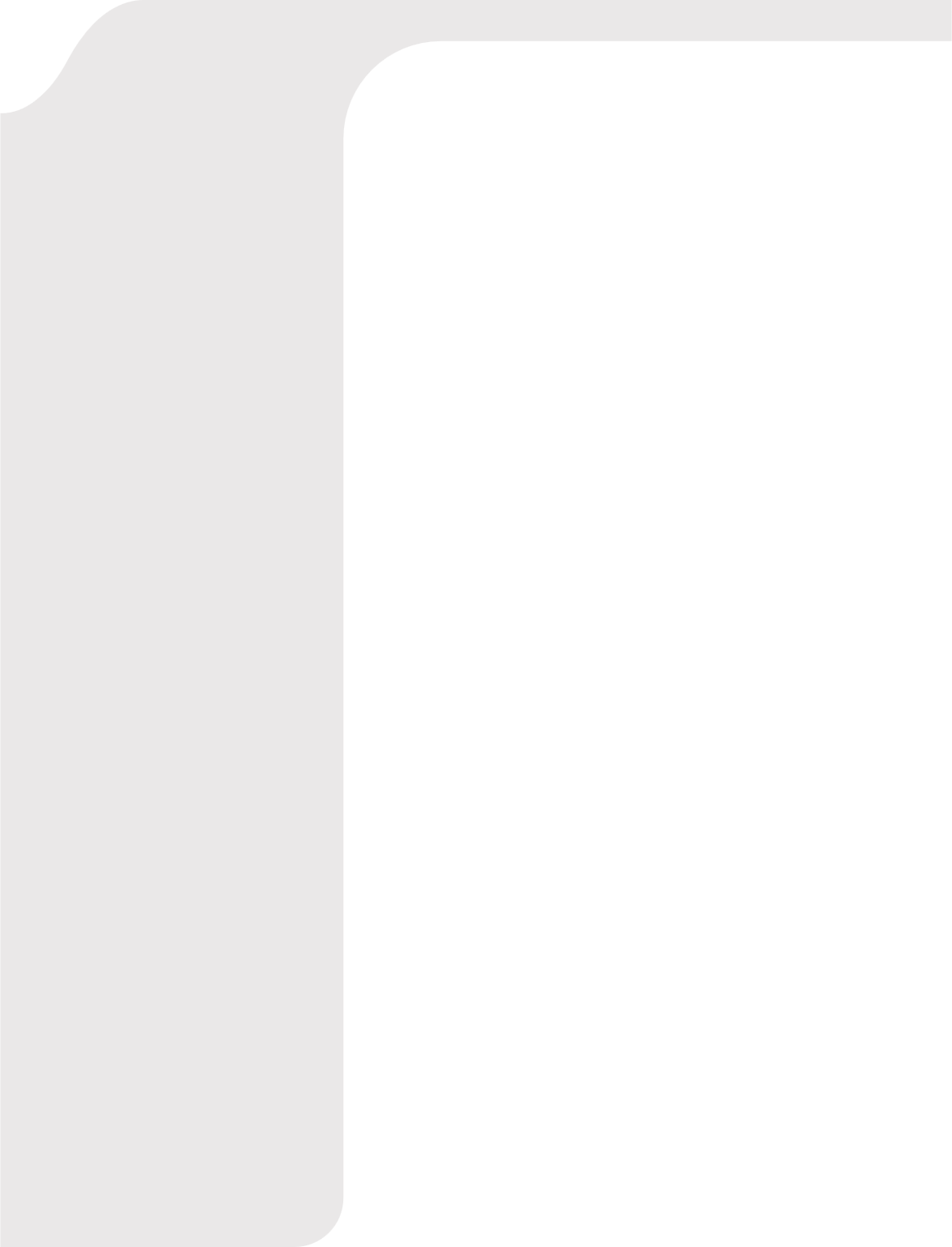 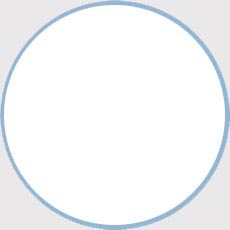 Ph.D. —  —  —  —  — mail@mail.comPh.D. —  —  —  —  — 